Las situaciones de tirador activoson impredecibles.evolucionan rápidamente.a menudo terminan dentro de 10 a 15 minutos.todas las anteriores.En una situación de tirador activo, su primera prioridad debe ser evacuar el área para escapar a la seguridad.apagar las luces.gritar y lanzar objetos.tomar sus pertenencias personales. En un escenario de tirador active en el trabajo, llame al 911 tan pronto comience a correr hacia la salida.antes de intentar evacuar.solo cuando es seguro hacerlo.después de que las fuerzas policiales hayan llegado a la escena. Si no puede evacuar de manera segura, entonces su segunda mejor opción es comenzar a lanzar cosas.encontrar un lugar para esconderse.actuar agresivamente para detener al tirador.comenzar a gritar. Debe intentar tomar acción en contra del tirador activo y defenderse a sí mismo solo como último recurso y si su vida está en peligro inminente. VerdaderoFalsoLas situaciones de tirador activoson impredecibles.evolucionan rápidamente.a menudo terminan dentro de 10 a 15 minutos.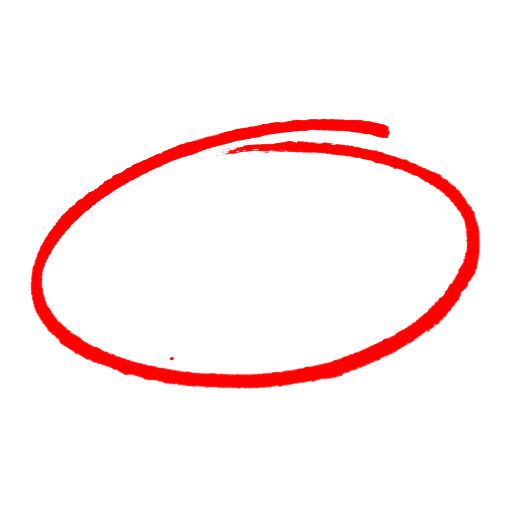 todas las anteriores.En una situación de tirador activo, su primera prioridad debe ser evacuar el área para escapar a la seguridad.apagar las luces.gritar y lanzar objetos.tomar sus pertenencias personales. En un escenario de tirador active en el trabajo, llame al 911 tan pronto comience a correr hacia la salida.antes de intentar evacuar.solo cuando es seguro hacerlo.después de que las fuerzas policiales hayan llegado a la escena. Si no puede evacuar de manera segura, entonces su segunda mejor opción es comenzar a lanzar cosas.encontrar un lugar para esconderse.actuar agresivamente para detener al tirador.comenzar a gritar. Debe intentar tomar acción en contra del tirador activo y defenderse a sí mismo solo como último recurso y si su vida está en peligro inminente. VerdaderoFalsoSAFETY MEETING QUIZPRUEBA DE REUNIÓN DE SEGURIDADSAFETY MEETING QUIZPRUEBA DE REUNIÓN DE SEGURIDAD